PRILOG 1PONUDBENI LISTU ________________, ___________2019.  godine 					M.P. 		_________________________________________							           (potpis ovlaštene osobe ponuditelja)PRILOG IIITemeljem članka 251. stavka 1. točka 1. i članka 265. stavka 2. Zakona o javnoj nabavi (Narodne novine, br. 120/16), kao ovlaštena osoba za zastupanje gospodarskog subjekta dajem sljedeću:I Z J A V U   O   N E K A ŽN J A V A N J Ukojom ja _______________________________ iz __________________________________________________________________                               (ime i prezime) 					(adresa stanovanja)broj identifikacijskog dokumenta ________________________ izdanog od__________________________________,kao osoba iz članka 251. stavka 1. točke 1. Zakona o javnoj nabavi za sebe i za gospodarski subjekt:______________________________________________________________________________________________________________       (naziv i sjedište gospodarskog subjekta, OIB)Izjavljujem da ja osobno niti gore navedeni gospodarski subjekt nismo pravomoćnom presudom osuđeni za:sudjelovanje u zločinačkoj organizaciji, na temeljučlanka 328. (zločinačko udruženje) i članka 329. (počinjenje kaznenog djela u sastavu zločinačkog udruženja) Kaznenog zakonačlanka 333. (udruživanje za počinjenje kaznenih djela), iz Kaznenog zakona („Narodne novine“, br. 110/97., 27/98.,50/00., 129/00., 51/01., 111/03., 190/03., 105/04., 84/05., 71/06., 110/07., 152/08., 57/11., 77/11. i 143/12.)korupciju, na temeljučlanka 252. (primanje mita u gospodarskom poslovanju), članka 253. (davanje mita u gospodarskom poslovanju), članka 254. (zlouporaba u postupku javne nabave), članka 291. ( zlouporaba položaja i ovlasti), članka 292. (nezakonito pogodovanje), članka 293. (primanje mita), članka 294. (davanje mita), članka 295. (trgovanje utjecajem) i članka 296. (davanje mita za trgovanje utjecajem) Kaznenog zakonačlanka 294.a (primanje mita u gospodarskom poslovanju), članka 294.b (davanje mita u gospodarskom poslovanju), članka 337. (zlouporaba položaja i ovlasti), članka 338. ( zlouporaba obavljanja dužnosti državne vlasti), članka 343. (protuzakonito posredovanje), članka 347. (primanje mita) i 348. (davanje mita) iz Kaznenog zakona („Narodne novine“, br. 110/97., 27/98.,50/00., 129/00., 51/01., 111/03., 190/03., 105/04., 84/05., 71/06., 110/07., 152/08., 57/11., 77/11. i 143/12.)   prijevaru, na temelju članka 236. (prijevara), članka 247. (prijevara u gospodarskom poslovanju), članka 256. (utaja poreza ili carine) i članka 258. (subvencijska prijevara) Kaznenog zakona;članka 224. (prijevara), članka 293. (prijevara u gospodarskom poslovanju) i članka 286. (utaja poreza i drugih davanja) iz Kaznenog zakona („Narodne novine“, br. 110/97., 27/98., 50/00., 129/00., 51/01., 111/03., 190/03., 105/04., 84/05., 71/06., 110/07., 152/08., 57/11., 77/11. i 143/12). terorizam ili kaznena djela povezana s terorističkim aktivnostima, na temelju članka 97. (terorizam), članka 99. (javno poticanje na terorizam), članka 100. (novačenje za terorizam), članka 101. (obuka za terorizam) i članka 102. (terorističko udruženje) Kaznenog zakona; članka 169. (terorizam), članka 169.a (javno poticanje na terorizam) i članka 169.b (novačenje i obuka za terorizam) iz Kaznenog zakona (»Narodne novine«, br. 110/97., 27/98., 50/00., 129/00., 51/01., 111/03., 190/03., 105/04., 84/05., 71/06., 110/07., 152/08., 57/11., 77/11. i 143/12.). pranje novca ili financiranje terorizma, na temelju članka 98. (financiranje terorizma) i članka 265. (pranje novca) Kaznenog zakona; članka 279. (pranje novca) iz Kaznenog zakona (»Narodne novine«, br. br. 110/97., 27/98., 50/00., 129/00., 51/01., 111/03., 190/03., 105/04., 84/05., 71/06., 110/07., 152/08., 57/11., 77/11. i 143/12).dječji rad ili druge oblike trgovine ljudima, na temelju članka 106. ( trgovanje ljudima) Kaznenog zakona članka 175. (trgovanje ljudima i ropstvo) iz Kaznenog zakona (»Narodne novine«, br. 110/97., 27/98., 50/00., 129/00., 51/01., 111/03., 190/03., 105/04., 84/05., 71/06., 110/07., 152/08., 57/11., 77/11. i 143/12.).,U ___________________, _________________2019. godineM.P.______________________________________________________________                                  (ime, prezime i funkcija ovlaštene osobe )______________________________________________________________                        (Vlastoručni potpis osobe ovlaštene osobe ) UPUTA: Ovaj obrazac potpisuje osoba ovlaštena za samostalno i pojedinačno zastupanje gospodarskog subjekta (ili osobe koje su ovlaštene za skupno zastupanje gospodarskog subjekta), a koje su državljani Republike Hrvatske. Ovaj obrazac Izjave o nekažnjavanju mora imati ovjereni potpis davatelja Izjave kod javnog bilježnika ili kod nadležne sudske ili upravne vlasti ili strukovnog ili trgovinskog tijela u Republici Hrvatskoj.PRILOG IVPredmet nabave: Adaptacija krovišta na objektu primarne zdravstvene zaštite u općini Brinje Naručitelj: LIČKO – SENJSKA ŽUPANIJA PONUDITELJ:
Naziv: _________________________________________________________________________
Adresa/ sjedište:_________________________________________________________________     OIB: __________________________________________________________________________POPIS UGOVORA O IZVŠENIM RADOVIMA U ____________________, _______________ 2019 god.PRILOG VPredmet nabave: Adaptacija krovišta na objektu primarne zdravstvene zaštite u općini Brinje Naručitelj: LIČKO – SENJSKA ŽUPANIJA PONUDITELJ:
Naziv: _________________________________________________________________________
Adresa/ sjedište:_________________________________________________________________    OIB: __________________________________________________________________________POPIS S PODACIMA O ANGAŽIRANOM TEHNIČKOM STRUČNJAKU U ____________________, _______________ 2019 god.PRILOG VII Z J A V A  PONUDITELJA O OBILASKU MJESTA IZVOĐENJA RADOVAPredmet nabave: Adaptacija krovišta na objektu primarne zdravstvene zaštite u općini Brinje Naručitelj: LIČKO – SENJSKA ŽUPANIJA PONUDITELJ:
Naziv: _________________________________________________________________________
Adresa/ sjedište:_________________________________________________________________    OIB: __________________________________________________________________________Osoba ovlaštena za zastupanje gospodarskog subjekta daje slijedeću
I Z J A V U
Ja,________________________________________________________________________________
                                (ime i prezime, adresa i mjesto stanovanja i OIB ovlaštene osobe)izjavljujem da  sam kao ovlaštena osoba  Ponuditelja _______________________________                                                                                           (naziv i sjedište gospodarskog subjekta)izvršio obilazak mjesta izvođenja radova, detaljno pregledao mjesto izvođenja radova i okolicu, upoznao sve bitne elemente koji imaju utjecaja na izvođenje radova te da sam na temelju svega navedenog podnio svoju ponudu.U ____________________, _______________ 2019. god.                                    PRILOG VII. - PRIJEDLOG UGOVORA O IZVOĐENJU RADOVALIČKO – SENJSKA ŽUPANIJA, Dr. Franje Tuđmana 4, 53000 Gospić, OIB 40774389207 kojeg zastupa mr. Darko Milinović, dr.med.  (u daljnjem tekstu: Naručitelj) i 	, OIB _______________ kojeg zastupa direktor 	____________,(u daljnjem tekstu: Izvoditelj) zaključujuUGOVOR O IZVOĐENJU RADOVA ADAPTACIJE OBJEKTA PRIMARNE ZDRAVSTVENE ZAŠTITE U OPĆINI VRHOVINEČlanak 1.Naručitelj povjerava, a Izvoditelj preuzima izvođenje radova adaptacije objekta primarne zdravstvene zaštite u općini Vrhovine, na adresi Senjska 47, Vrhovine  sukladno Ponudi i Troškovniku Izvoditelja od dana 	______.Ponuda Izvoditelja od dana 	te priloženi troškovnik Izvoditelja, sastavni su dijelovi ovog Ugovora.Članak 2.Izvoditelj se obvezuje predmetne radove iz članka 1. ovog Ugovora izvesti sukladno Troškovniku energetske obnove objekta (Glavnom projektu) a sve sukladno Zakonu o prostornom uređenju i gradnji („Narodne novine“ broj 76/07, 38/09, 55/11, 90/11, 50/12, 55/12, 80/13, 78/15) i Ponudbenom listu, standardima i pravilima struke, držeći se tehničkih normativa i uzanci koje važe za ovu vrstu građevinskih radova te jamči za pravilnu izvedbu i kvalitetu izvedenih radova.Članak 3.Ugovorne strane sporazumno utvrđuju da će Izvoditelj dio Ugovora dati u podugovor  slijedećem/im Podugovaratelju//ima:(naziv ili tvrtka, sjedište, OIB ili nacionalni identifikacijski broj prema zemlji sjedišta gospodarskog subjekta, ako je primjenjivo)Podugovaratelj/i će izvesti radove koji se odnose na : 		, pri čemu vrijednost(predmet i količina radova)podugovora iznosi 	kuna, što predstavlja postotni udio od 	% Ugovora  (vrijednost podugovora bez PDV-a) (postotak) koji se daje u podugovor.Izvoditelj se obvezuje svom računu, odnosno privremenoj i/ili okončanoj obračunskoj situaciji za radove priložiti račune odnosno situacije svoga/svojih Podugovaratelja/a koje je prethodno potvrdio.Naručitelj će radove koje će izvesti Podugovaratelj//i neposredno platiti Podugovaratelju/ima. U slučaju zahtjeva Izvoditelja za promjenom Podugovaratelja/, preuzimanja izvršenja dijela Ugovora koji je prethodno dan u podugovor ili uvođenja jednog ili više novih Podugovaratelja dužan je postupiti u skladu sa Zakonom o javnoj nabavi.Sve odredbe ovoga Ugovora koje se odnose na uvjete, način i rokove plaćanja Izvoditelju, primijenit će se i na Podugovaratelja/e.Članak 4.U slučaju da Izvoditelj dio Ugovora ne da u podugovor Podugovaratelja//ima, odredbe članka 3. ovog Ugovora neće se primijeniti.Članak 5.Za svako odstupanje od odobrene tehničke dokumentacije u tijeku gradnje, Izvoditelju je potrebna prethodna suglasnost Naručitelja i nadzornog inženjera upisom u dnevnik građenja.Članak 6.Cijena radova iz članka 1. ovog Ugovora bez PDV-a, sukladno Ponudbenom listu Izvoditelja od dana 	2019. godine iznosi 	kuna, a uvećano za PDV iznosi 		kuna.Članak 7.Ugovorene jedinične cijene za sve vrste radova su nepromjenljive, a u iste su uračunati svi troškovi koji opterećuju cijenu do potpunog dovršenja ugovorenih radova sukladno Troškovniku.Članak 8.Izvoditelj se obvezuje radove iz članka 1. započeti odmah nakon obostranog potpisa Ugovora, te iste završiti u roku od 60 dana od dana sklapanja Ugovora.Članak 9.Ugovorne strane su suglasne da se rok za izvršenje radova iz članka 8. ovog Ugovora, može produžiti u slučaju više sile.Pod višom silom podrazumijevaju se prirodni događaji, npr. poplave, požari i sl. ili pak ljudske radnje koje utječu na tijek radova, kao npr. karantena, iznenadno ograničenje robama bitnim za odvijanje radova i sl., a koji događaji se nisu mogli predvidjeti i otkloniti. Nagle promjene cijena ili zabrane nadležnih tijela uslijed krivnje Izvoditelja, ne smatraju se višom silom.Članak 10.Ukoliko krivnjom Izvoditelja dođe do prekoračenja ugovorenog roka, Naručitelj ima pravo od Izvršitelja naplatiti ugovorenu kaznu u visini od 2‰ (dva promila) od ukupno ugovorenog iznosa za svaki dan prekoračenja roka, s tim da sveukupna kazna ne može biti veća od 5% (pet posto) ugovorene vrijednosti radova.Članak 11.Obračun izvedenih radova obavit će se po okončanju radova putem Privremene i/ili Okončane obračunske situacije, na temelju jediničnih cijena i stvarno izvedenih količina radova, obračunatih u dnevniku građenja, a sve sukladno Troškovnicima, koji su sastavni dio ovog Ugovora.Članak 12.Plaćanje ugovorenih radova obavit će se prema stvarno izvedenom dijelu ugovorenih radova i to putem Privremene i/ili Okončane obračunske situacije, koja se dostavlja u 4 (četiri) primjerka.Privremene odnosno Okončana obračunska situacija mora biti, u skladu s pravilima struke, propisno ovjerena od Izvoditelja radova i/ili Podizvoditelja radova (ukoliko ih bude), Glavnog nadzornog inženjera i Voditelja projekta Naručitelja ili ovlaštenog predstavnika Naručitelja uz priložene sve potrebne priloge koji potkrjepljuju vrijednost i količinu obračunatih radova.Naručitelj se obvezuje iznos iz stavka 1. ovog članka platiti Izvoditelju u roku od 30 (trideset) dana od dana zaprimanja Privremene i/ili Okončane obračunske situacije.Naručitelj će po primitku Okončane obračunske situacije platiti iznos naveden u Okončanoj obračunskoj situaciji tek nakon što zaprimi sljedeću dokumentaciju koja odražava stvarno stanje radova/događanja na gradilištu:Zapisnik o uspješno obavljenoj primopredaji između Naručitelja i Izvoditelja radova,Konačni obračun Izvoditelja radova s priloženom pisanom izjavom od Izvoditelja radova kojom potvrđuje kako isti obračun predstavlja potpuni i konačan obračun svih obavljenih radova Izvoditelja radova prema ovom ugovoru i njemu pripadajućih priloga.Članak 13.Izvoditelj se obvezuje tijekom izvođenja radova poduzeti sve potrebne mjere glede zaštite života i zdravlja ljudi, susjednih objekata i okoliša, a eventualnu štetu nadoknaditi oštećenima.Članak 14.Izvoditelj će nakon sklapanja Ugovora, a najkasnije u roku od 8 dana dostaviti Naručitelju jamstvo za uredno ispunjenje Ugovora. Jamstvo treba glasiti na iznos od 10% (deset posto) od ukupno ugovorene cijene bez PDV-a, s rokom valjanosti od 30 (trideset) dana od isteka valjanosti Ugovora.Jamstvo za uredno ispunjenje ugovora o javnoj nabavi podnosi se u obliku bankarske garancije koja je naplativa „na prvi poziv“ i „bez prigovora“ i to u izvorniku.Bankarsku garanciju ili jamstvo banke, Ponuditelj može nadomjestiti solemniziranom bjanko zadužnicom ovjerenom kod javnog bilježnika u visini od 10% (deset posto) od ukupno ugovorene cijene bez PDV-a, s rokom valjanosti od 30 (trideset) dana od isteka valjanosti ugovora.Članak 15.Izvoditelj će Naručitelju dostaviti jamstvo za otklanjanje nedostataka u jamstvenom roku u trenutku primopredaje radova. Instrument jamstva: bezuvjetna garancija poslovne banke u iznosu od 10% (deset posto) vrijednosti ugovora bez PDV-a, s rokom valjanosti od 2 (dvije) godine od dana isteka roka primopredaje radova.Jamstvo za otklanjanje nedostataka u jamstvenom roku podnosi se u obliku bankarske  garancije, koja je naplativa „na prvi poziv“ i „bez prigovora“ i to u izvorniku.Bankarsku garanciju ili jamstvo banke, Izvoditelj može nadomjestiti solemniziranom običnom zadužnicom ili bjanko zadužnicom u visini od 10% (deset posto) od ukupno ugovorene cijene bez PDV-a, s rokom valjanosti od 2 (dvije) godine od dana isteka roka primopredaje radova.Članak 16.Za izvedene radove Izvoditelj daje garanciju 2 (dvije) godine od dana isteka roka primopredaje radova i u tom vremenu Izvoditelj će o svom trošku otkloniti sve neispravnosti i nedostatke izvedenih radova.Ukoliko Izvoditelj ne pristupi otklanjanju nedostataka i neispravnosti u dogovorenom roku, Naručitelj će aktivirati jamstvo za otklanjanje nedostataka u jamstvenom roku.Članak 17.Stalni stručni nadzor vršiti će se u ime i za račun Naručitelja putem Nadzornog inženjera, a na temelju pisanog ovlaštenja Naručitelja.Članak 18.Pregled i primopredaju završenih radova obavit će predstavnici ugovornih strana o čemu će sastaviti zapisnik koji će potom potpisati obje Ugovorne strane.Članak 19.Na sve što nije regulirano ovim Ugovorom primjenjivat će se odredbe Zakona o obveznim odnosima („Narodne novine“ broj 35/05, 41/08, 125/11, 78/15,29/18).Članak 20.Sve što nije regulirano ovim Ugovorom ugovorne strane će rješavati sporazumno, a ako ne postignu sporazumno rješenje, ugovara se nadležnost stvarno nadležnog suda u Gospiću.Članak 21.Ovaj Ugovor je sastavljen u 4 (četiri) istovjetna primjerka, od kojih Izvoditelj zadržava 2 (dva) primjerka, a Naručitelj 2 (dva) primjerka.U Gospiću, ________________ 2019. godineZA IZVODITELJA:                                                                             ZA NARUČITELJA:     Direktor                                                                                                      ŽUPAN     Klasa:    Urbroj: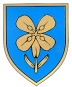 LIČKO – SENJSKA ŽUPANIJADr. Franje Tuđmana 4, 53 000 GOSPIĆOIB: 40774389207www.licko-senjska.hrEv. br. nabave: 30/19JDNPODACI O PONUDITELJUPODACI O PONUDITELJUNaziv ponuditelja:Sjedište (mjesto i adresa):OIB: Broj računa i naziv banke: Ponuditelj je u sustavu PDV-a DA /  NE      (zaokružiti)Osoba odgovorna za potpisivanje ugovora:Kontakt osoba ponuditelja:Adresa za dostavu pošte: Adresa e-pošte: Broj tel/mob:Broj telefaxa:CIJENA PONUDECIJENA PONUDECijena ponude bez PDV-a (kn)(brojkom)___________________________________________________(slovima) Iznos PDV-a (kn) (brojkom)___________________________________________________(slovima) Ukupna cijena ponude (kn) (brojkom)___________________________________________________(slovima) 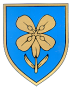 LIČKO – SENJSKA ŽUPANIJADr. Franje Tuđmana 4, 53 000 GOSPIĆOIB: 40774389207www.licko-senjska.hrEv. broj  nabave:30/19JDNLIČKO – SENJSKA ŽUPANIJADr. Franje Tuđmana 4, 53 000 GOSPIĆOIB: 40774389207www.licko-senjska.hrEv. broj  nabave:30/19JDNRED. BR.VRIJEDNOST UGOVORA(BEZ PDV-a)VRIJEME ISPUNJENJA UGVORAMJESTO IZVOĐENJA RADOVANAZIV DRUGE UGOVORNE STRANEM. P._________________________________________(potpis ovlaštene osobe po zakonu za zastupanje pravne osobe)LIČKO – SENJSKA ŽUPANIJADr. Franje Tuđmana 4, 53 000 GOSPIĆOIB: 40774389207www.licko-senjska.hrEv. broj  nabave:30/19JDNRED. BR.POZICIJA IME I PREZIMESTRUČNA SPREMA 1.Ovlašteni voditelj građenja M. P._________________________________________(potpis ovlaštene osobe po zakonu za zastupanje pravne osobe)LIČKO – SENJSKA ŽUPANIJADr. Franje Tuđmana 4, 53 000 GOSPIĆOIB: 40774389207www.licko-senjska.hrEv. broj  nabave:30/19JDNM. P._________________________________________(potpis ovlaštene osobe po zakonu za zastupanje pravne osobe)